Publicado en Barcelona el 20/06/2019 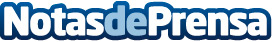 Swipcar: "El verano invita al renting de coches"Tradicionalmente, en los meses previos al verano es cuando se produce el mayor aumento en la adquisición de coches, ya sean de compra, de alquiler, o de renting, la última tendencia en movilidad flexible que está experimentando un gran crecimiento. Entre conductores particulares, ya supone el 9% del total de vehículos nuevos (cuatro veces más que hace sólo tres años)Datos de contacto:Blas Gil636177348Nota de prensa publicada en: https://www.notasdeprensa.es/swipcar-el-verano-invita-al-renting-de-coches Categorias: Nacional Viaje Automovilismo Sociedad Entretenimiento Logística Consumo Industria Automotriz http://www.notasdeprensa.es